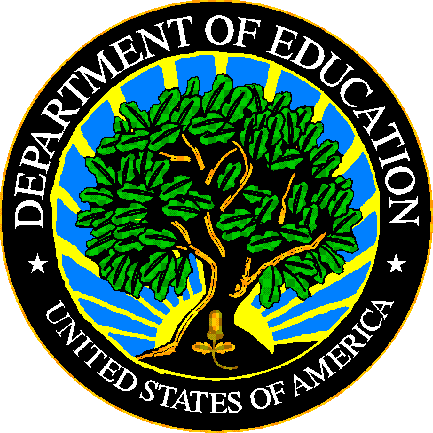 U.S. DEPARTMENT OF EDUCATIONEDFacts Submission SystemThis technical guide was produced under U.S. Department of Education Contract No.  ED-PEP-14-O-5013 with Applied Engineering Management Corporation.  Brandon Scott served as the contracting officer’s representative.  No official endorsement by the U.S. Department of Education of any product, commodity, service or enterprise mentioned in this publication is intended or should be inferred.U.S. Department of EducationBetsy DeVosSecretary of EducationEDFactsRoss SantySystem Owner This technical guide is in the public domain.  Authorization to reproduce it in whole or in part is granted.  While permission to reprint this publication is not necessary, the citation should be:  FILE 000 – File Name File Specifications – VXX.X (SY XXXX-XX), U.S. Department of Education, Washington, DC: EDFacts.  Retrieved [date] from the EDFacts Initiative Home Page.On request, this publication is available in alternate formats, such as Braille, large print, or CD Rom.  For more information, please contact the Department’s  at (202) 260–0818.DOCUMENT CONTROLDOCUMENT INFORMATIONDOCUMENT HISTORYPREFACEThis document provides technical instructions for building files that are submitted through the EDFacts Submission System (ESS).  The ESS is an electronic system that facilitates the efficient and timely transmission of data from SEAs to the U.S. Department of Education.This document is to be used in coordination with other documentation posted on the EDFacts Initiative Home Page under EDFacts System Documentation, including:EDFacts Workbook – a reference guide to using the EDFactsSubmission System (ESS); particularly useful to new users; contains multiple appendices, including one that explains how to use the file specifications ESS User Guide – provides assistance to new users of the EDFacts Submission System (ESS); it addresses the basic mechanics of system access and data submission EDFacts Business Rules Guide – describes each business rule including the error number, type, message, definition, edit logic, and the file specifications where the business rules are appliedPlease contact the Partner Support Center (PSC) with questions about the documents.  You will find contact information for PSC and each State EDFacts Coordinator on the EDFacts Contact Page.Data submitted through the ESS are authorized by an Annual Mandatory Collection of Elementary and Secondary Education Data Through EDFacts (OMB 1850-0925, expires 6/30/2020).  EDFacts is a U.S. Department of Education (ED) initiative to govern, acquire, validate, and use high-quality, kindergarten through grade 12 (K–12) performance data for education planning, policymaking, and management and budget decision-making to improve outcomes for students. EDFacts centralizes data provided by SEAs, LEAs and schools, and provides users with the ability to easily analyze and report data. This initiative has significantly reduced the reporting burden for state and local data producers, and has streamlined data collection, analysis and reporting functions at the federal, state and local levels.ContentsDOCUMENT CONTROL	iiPREFACE	iii1.0	PURPOSE	12.0	GUIDANCE FOR SUBMITTING THIS FILE	12.1	Changes from the SY 2017-18 File Specifications	12.2	Core Requirements for Submitting this File	12.3	Required Categories and Totals	22.4	Guidance	32.5	Definitions	73.0	FILE NAMING CONVENTION	84.0	FIXED OR DELIMITED FILES	94.1	Header Record Definition	94.2	Data Record Definition	10APPENDIX: CROSSWALK	13PURPOSEThis document contains instructions for building files to submit EDFacts Data Group 521: CTE concentrators exiting table. The definition for this data group is: The unduplicated number of CTE concentrators who left secondary educationThe data collected through this file specification is currently collected through the Consolidated Annual Performance (CAR), Accountability, and Financial Status Report for the State Basic Grant Program under the Carl D. Perkins Vocational and Technical Education Act (Perkins IV). In the Perkins IV Consolidated Annual Report (CAR), this is the denominator of the performance indicator 3S1: Secondary School Completion.  The numerator for 3S1 is DG320 CTE concentrators graduates table (FS083).The ED data stewarding office/s for this file: OCTAEGUIDANCE FOR SUBMITTING THIS FILEThis section contains changes from the previous school year, core requirements for submitting this file, required categories and totals, and general guidance.Changes from the SY 2017-18 File SpecificationsOther than any editorial changes listed in the document history on page ii, there have been no changes to this file specification.Core Requirements for Submitting this FileThe following table contains the reporting period, the education units included or excluded, the type of count, and zero count reporting.Table 2.2-1: Core Reporting RequirementsRequired Categories and TotalsThe table below lists the combinations of the categories and totals that are expected to be submitted for the state and each LEA or school that should be included in the file.An “X” in the column indicates that the category value must be submitted when reporting that aggregation. The total indicator must be either “Y” (Yes) or “N” (No). If the record is for a category set, specify an “N” (No). If the record is for a subtotal or education unit total, specify a “Y” (Yes).  The abbreviations in the “Table Name” column represent the technical name of the data used in the file.Table 2.3–1: Required Categories and TotalsGuidanceThis section contains guidance for submitting this file in the format of questions and answers.Does the data have to be submitted in the CAR?No.  These data will be transferred to the CAR.  SEAs will still need to submit other data directly into the CAR, for example, SEAs will submit data on postsecondary directly into the CAR.When must the data be reported?Data must be reported by December 31.What is the Perkins program year?The Perkins program is either July 1 through June 30 OR a 12 month ED approved period.  For example, a state’s ED approved period could be September 1 to August 30.What data are reported in the file for SY 2018-19?States should report the data for the program year approved by ED for the state’s 2018-19 Consolidated Annual Report (CAR) due December 31, 2019.  That data may be from a program year prior to program year 2018-19.Reporting for Perkins is different than for other files, why?Data for the CAR has historically been collected based on reporting year and not performance year.  ED plans to continue this approach until Perkins is reauthorized.Which students should be reported in this file?Report students who:Reached the state-defined threshold level for vocational education participation (i.e., CTE concentrators), regardless of whether the program was funded by Perkins ANDLeft secondary education during the school year either because they graduated or because they left schoolHow are out of state students who attend CTE programs reported?Include out of state students (students who are not residents of the state).What if my state uses a different definition for the denominator for Secondary School Completion?If your state has an ED-negotiated and approved definition in its Perkins IV State Plan that differs from the definition used in this file, use that definition from the State Plan rather than the definition provided in this file.  The CTE director in your state will have a copy of the ED-approved Perkins IV State Plan.What students in which institutions should be reported in this file?Report all students who meet the stated criteria that were enrolled in a CTE program in all institutions during the reporting year, regardless of whether those institutions received Perkins funding.Are students who participated in CTE programs at private agencies or institutions reported in this file?A state must report on all students participating in career and technical education at private agencies or institutions that are reported by the state for purposes of the Elementary and Secondary Education Act (ESEA).  Students in private institutions which do not receive Perkins funding are reported only in the state file.Are all students reported in all category sets?No.  All students are included in category set A by sex (membership), category set B by racial ethnic (using the 7 permitted values), and the total.The rest of the category sets do not include all students, only those students with that particular attribute.How are student counts reported by the racial ethnic?The data must be reported by the following 7 permitted values:How are student counts reported for children with disabilities?A state can report data by either (1) disability status (only), based on eligibility under IDEA, OR (2) disability status (), based on eligibility under .  The election will be noted in the State’s Perkins IV State Plan.If a state elects to report data by disability status (only), include students who meet the definition of children with disabilities (IDEA) in the EDFacts Workbook.  In the data record, use the permitted value “WDIS” for “children with one or more disabilities (IDEA).”If a state elects to report data by disability status (ADA), include students who have a disability as defined in section 3 of the Americans with Disabilities Act of 1990 (ADA).  Under section 3 (2) of the , the term disability means, with respect to an individual,:(A) a physical or mental impairment that substantially limits one or more of the major life activities of such individual; (B) a record of such an impairment; or (C) being regarded as having such an impairment.  In the data record, use the permitted value “DISADA” for students with disabilities as defined by ADA.”How are student counts reported by economically disadvantaged status?Include students who are from economically disadvantaged families as defined by the state, including foster children.How are student counts reported by migratory status?Include students who meet the definition of eligible migratory children in the EDFacts Workbook.In Table 2.3-1, how are student counts reported by “special populations (Perkins)”?Report students for each of the following special populations:Single Parents Status – include single parents and single pregnant women.Displaced Homemaker - Include students who: (A)(i) have worked primarily without remuneration to care for a home and family and for that reason has diminished marketable skills;(ii) have been dependent on the income of another family member but is no longer supported by that income; or (iii) are parents whose youngest dependent child will become ineligible to receive assistance under part A of title IV of the Social Security Act (42 U.S.C. 601 et seq.) not later than 2 years after the date on which the parent applies for assistance under this title; and (B) are unemployed or underemployed and are experiencing difficulty in obtaining or upgrading employment. [sec. 3(7) of Perkins III]LEP Status (Perkins) – Include students who have a limited ability in speaking, reading, writing, or understanding the English language, and Whose native language is a language other than English, ORWho live in a family or community environment in which a language other than English is the dominant languageNon-traditional Enrollees – Include students who are from a gender group that comprises less than 25% of the individuals employed in an occupation or field of work.How does the EDFacts data crosswalk to the Perkins Core Indicators of Performance?Appendix A contains a crosswalk to the Perkins Core Indicator that uses data from this file.DefinitionsSee the EDFacts Workbook for the standard definitions.  This file specification has no additional definitions.FILE NAMING CONVENTIONThe following file naming convention is to help identify files to provide technical assistance.A maximum of 25 characters (including the file extension) is allowed for the file name.The following is the naming convention for file submissions:sslevfilenamevvvvvvv.extTable 3.0-1: File Naming ConventionFIXED OR DELIMITED FILES This section describes the fixed file and delimited file specifications.  The fixed file and delimited files contain a header record followed by data records.  The file type is specified in the header record.The “Pop” column in the header and data records is coded as follows: M - Mandatory, this field must always be populated A - This field is populated in accordance with table 2.3-1 “Required Categories and Totals”O - Optional, data in this field are optionalHeader Record DefinitionThe header record is required and is the first record in every file submitted to the ESS.  The purpose of the header record is to provide information as to the file type, number of data records in the file, file name, file identifier, and file reporting period. Table 4.1–1:  Header RecordBelow is an example of a header record.Table 4.1–2:  Header Record ExampleData Record DefinitionData records are required and immediately follow the header record in every file submitted to the ESS.  Data records provide counts for the specified category sets, subtotals and education unit totals.Table 4.2–1:  Data RecordsBelow is an example of a data record, this is the set of data that should be submitted for each education unit.  See table 2.3-1.Table 4.2–2:  Data Record Example – SEA level APPENDIX: CROSSWALKThis file specification provides data for the following performance indicator:3S1 - Secondary School CompletionMeasure – Percent of CTE concentrators earned a regular high school diploma, earned a GED, or other state-recognized equivalent.3S1- Secondary School Completion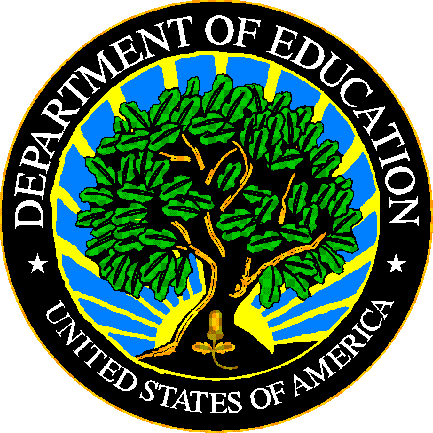 The Department of Education's mission is to promote student achievement and preparation for global competitiveness by fostering educational excellence and ensuring equal access.www.ed.govFS082 - CTE Concentrators Exiting File SpecificationsSY 2018-19Title:FS082 - CTE Concentrators Exiting File SpecificationsSecurity Level:Unclassified – For Official Use OnlyVersion NumberDateSummary of Change 1.0 – 14.0Versions 1.0 through 14.0 are used to build files for school years prior to SY 2018-19.15.0August 2018Updated for SY 2018-19:Table 2.3-1: Revised to separate out Category Set F, G, H and J into separate aggregation rows. Separated Special Populations (Perkins) column into Single Parent Status, Displaced Homemaker, LEP Status (Perkins) and Non-Traditional Enrollees columnsSection 2.4 and table 4.2-1: Removed guidance to provide the program year in the explanation field for data from a program year prior to SY 2018-19SEALEASchoolReporting PeriodProgram Year (Perkins) - The 12-month period beginning July 1 and ending June 30 as described for programs under Carl D. Perkins Career and Technical Education Act of 2006 (unless the state has approval from the Department for a different 12-month period)Education units includedInclude SEAEducation units not reportedType of countOnce Zero countsRequired, except as explained below Zero exceptions orNot applicableCategory set G – Student count for displaced homemakers – If your state does not have displaced homemakers at the secondary level, leave that category set out of the file.  In the narrative portion of the CAR, you will need to include a statement that displaced homemakers do not apply to the secondary level.MissingUse “-1” to report missing counts.Use “MISSING” when a category is not available.Related metadata surveyAggregationTable NameSex (Membership)Racial EthnicDisability Status (IDEA or ADA)Economically Disadvantaged StatusMigratory StatusSingle Parents Status Displaced HomemakerLEP Status (Perkins) Non-Traditional Enrollees Total IndicatorCommentsCategory Set AVOCEDXNStudent Count by Sex (Membership)Category Set BVOCEDXNStudent Count by Racial EthnicCategory Set CVOCEDXNStudent Count by Disability Status (IDEA or ADA)Category Set DVOCEDXNStudent Count by Economically Disadvantaged StatusCategory Set EVOCEDXNStudent Count by Migratory StatusCategory Set FVOCEDXNStudent Count by Single Parents StatusCategory Set GVOCEDXNStudent Count by Displaced HomemakerCategory Set HVOCEDXNStudent Count by LEP Status (Perkins)Category Set JVOCEDXNStudent Count by Non-Traditional EnrolleesEducation Unit TotalVOCEDYEducation Unit Total of Student CountAM7 – American Indian or Alaska Native AS7 – Asian BL7 – Black or African American HI7 – Hispanic/Latino PI7 – Native Hawaiian or Other Pacific Islander WH7 – White MU7 – Two or more races WhereMeansLimit in charactersssUSPS State Abbreviation2levAbbreviation for level:SEA for a State Education Agency level3filenameCTECONEXT9vvvvvvvAlphanumeric string designated by the SEA to uniquely identify the individual submission (e.g., ver0001, v010803)7.extExtension identifying the file format:.txt – fixed .csv – comma delimited.tab – tab delimited4Data Element NameStart
PositionLengthTypePopDefinition / CommentsPermitted ValuesAbbreviationsFile Type150StringMIdentifies the type of file being submitted.  SEA VOCATIONAL CONCENTRATORSTotal Records in File5110NumberMThe total number of data records contained in the file.  The header record is NOT included in this count.File Name 6125StringMThe file name including extension, the same as the external file name.   See section 3.0File Identifier8632StringMAny combination of standard characters to further identify the file as specified by the SEA (e.g., a date, person’s name, and version number).File Reporting Period1189StringMThe school year for which data are being reported. The required format is "CCYY–CCYY" or "CCYY CCYY", where either a hyphen or a space separates the beginning and ending years. 2018-2019OR2018 2019Filler127333StringMLeave filler field blank.Carriage Return / Line Feed (CRLF)4601MFormat File Type,Total Records in File,File Name,File Identifier,File Reporting Period,Filler,Carriage Return / Line Feed (CRLF)Example SEA VOCATIONAL CONCENTRATORS,15,euseaCTECONEXTv000001.csv,characters to identify file,2018-2019,¶Data Element NameStart
PositionLengthTypePopDefinition / CommentsPermitted ValuesAbbreviationsFile Record Number110NumberMA sequential number assigned by the State that is unique to each row entry within the file.DG559
State Code112StringMThe two-digit American National Standards Institute (ANSI) code for the state, District of Columbia, and the outlying areas and freely associated areas of the United States.For a list of valid State Codes, refer to the EDFacts Workbook.DG570
State Agency Number132StringMA number used to uniquely identify state agencies.  This ID cannot be updated through this file.  01 – State Education AgencyFiller1514StringMLeave filler field blank.Filler2920StringMLeave filler field blank.Table Name4920StringMSee table 2.3-1 Required Categories and TotalVOCEDFiller6915StringMLeave filler field blank.Sex (Membership)8415StringAThe concept describing the biological traits that distinguish the males and females of a species.F – FemaleM – MaleMISSING Racial Ethnic9915StringAThe general racial category that most clearly reflects individuals' recognition of their community or with which the individuals most identify.AM7 – American Indian or Alaska NativeAS7 – AsianBL7 – Black or African AmericanHI7 – Hispanic/LatinoPI7 – Native Hawaiian or Other Pacific IslanderMU7 – Two or more racesWH7 – WhiteMISSING Disability Status (IDEA or ADA)11415StringAAn indication that students have disability status under either the Individuals with Disabilities Education Act (IDEA) or the Americans with Disabilities Act (ADA).DISADA – ADA statusWDIS – Disability status (IDEA)MISSING Economically Disadvantaged Status12915StringAAn indication that students meet the state criteria for classification as economically disadvantaged.ECODIS – Economically Disadvantaged (ED) StudentsMISSING Migratory Status14415StringAAn indication that students are eligible migratory children.MS – Migratory studentsMISSINGSingle Parents Status15915StringAAn indication that students are either single parents or pregnant teenagersSPPT – Single Parents StatusMISSING Displaced Homemaker17415StringAAn indication that students are displaced homemakers.DH – Displaced homemakerMISSING LEP Status (Perkins)18915StringAAn indication that students are LEP according to the definition in Perkins which is “a secondary student, an adult, or an out-of-school youth, who has limited ability in speaking, reading, writing, or understanding English language, and (a) whose native language is a language other than English, or (b) who lives in a family or community environment in which a language other than English is the dominant language.”LEPP – LEP Status (Perkins)MISSING Filler20415StringMLeave filler field blank.Non-Traditional Enrollees21915StringAAn indication that students who are enrolled in a non-traditional program are members of the underrepresented gender group.NTE – Non-traditional EnrolleeMISSING Filler23415StringMLeave filler field blank.Total Indicator2491StringMAn indicator that defines the count level – see table 2.3-1 Required Categories and TotalN – Specifies category setY – Specifies subtotal or total of the education unitExplanation250200StringOText field for state use.Revised!Revised!Student Count45010NumberMCarriage Return / Line Feed (CRLF)4601MAggregation ExampleFormatFile Record Number,State Code,State Agency Number,Filler,Filler,Table Name,Filler,Sex (Membership),Racial Ethnic,Disability Status (IDEA or ADA),Economically Disadvantaged Status,Migratory Status,Single Parents Status,Displaced Homemaker,LEP Status (Perkins),Filler,Non-Traditional Enrollees,Filler,Total Indicator,Explanation,Student Count,Carriage Return / Line Feed (CRLF)Category Set A1,80,01,,,VOCED,,F,,,,,,,,,,,N,,45¶Category Set B9,80,01,,,VOCED,,,MU7,,,,,,,,,,N,,3¶Category Set C10,80,01,,,VOCED,,,,DISADA,,,,,,,,,N,,9¶Category Set D11,80,01,,,VOCED,,,,,ECODIS,,,,,,,,N,,7¶Category Set E12,80,01,,,VOCED,,,,,,MS,,,,,,,N,,21¶Category Set F  13,80,01,,,VOCED,,,,,,,SSPT,,,,,,N,,5¶Category Set G14,80,01,,,VOCED,,,,,,,,DH,,,,,N,,2¶Category Set H15,80,01,,,VOCED,,,,,,,,,LEPP,,,,N,,2¶Category Set J17,80,01,,,VOCED,,,,,,,,,,,NTE,,N,,8¶Total of education unit18,80,01,,,VOCED,,,,,,,,,,,,,Y,,100¶Overall performance indicatorSubgroups(e.g., students who are economically disadvantagedNumerator: # of CTE concentrators who left secondary education and who received a high school diploma or its recognized equivalentDG320 (FS083)Grand totalDG320 (FS083)Category set D (category set with economically disadvantaged status)Denominator: # of CTE concentrators who left secondary educationDG521 (FS082)Grand totalDG521 (FS082)Category set D (category set with economically disadvantaged status)